SundayMondayTuesdayWednesdayThursdayFridaySaturday110:30 Clarence Farmers Market 12:30 Bingo-Private DR 210:10 Rosary-Event Center 10:30 Mass-Event Center 2:00 Amherst Chamber Concert 310:00 Exercise-Fitness Center10:30 Walking Club 12:30 Chair Yoga-Fitness Center1:00 Bingo-Private DR 3:00 Horseshoes-Outside6:30 Dominoes-3rd FL CR49:30 Mass at SHH10:00 Morning Stretch & Meditation-Fitness Center 10:30 Walgreens 1:00 University Express Presentation off campus 2:00 Card Group-3rd FL CR6:30 Bocce Ball-Outside  59:30 Mass at SHH10:00 Exercise-Fitness Center10:30 Rite Aid11:00 Creative Adult Coloring-2nd FL CR1:30 Grief Support with Renee- Heritage Room 2:30 Bingo-Private DR 6:30 Dominoes-3rd FL CR6:30 Campfire 6 9:30 Mass at SHH10:00 Chair Dance-Fitness Center10:30 Christmas Tree Store 10:45 Bible Sharing-Heritage Room 2:00 Entertainment by Sujeet-Event Center 79:00 Banking9:30 Mass at SHH10:00 Morning Stretch & Meditation-Fitness Center10:30 Dash’s/Aldi1:00 Tops/Wegmans1:00 Tai Chi-Fitness Center2:00 Tribute to Frank Sinatra-Event Center 6:30 Dominoes-3rd FL CR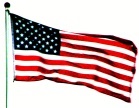 8910:10 Rosary-Event Center 10:30 Mass-Event Center11:15 Scripture Study with Renee-Private DR 1010:00 Exercise-Fitness Center10:30 Walking Club 12:30 Chair Yoga-Fitness Center1:00 Bingo-Private DR 2:30 Birthday Party-Back Patio 3:00 Horseshoes-Outside6:30 Dominoes-3rd FL CR6:30 Discussion on Secret Language of Signs with Renee-Private DR119:30 Mass at SHH 10:00 Morning Stretch & Meditation-Fitness Center 11:30 Mystery Trip  2:00 Card Group-3rd FL CR6:30 Bocce Ball-Outside  129:30 Mass at SHH10:00 Exercise-Fitness Center11:00 Creative Adult Coloring-2nd FL CR1:00 Bingo-Private DR 2:00 University Express Presents “ A Mind’s Eye Witness” – Event Center  6:00 BOM Summer Concert Series “Jack Civiletto”  6:30 Dominoes-3rd FL CR139:30 Mass at SHH10:00 Chair Dance-Fitness Center10:00 Our Lady of Fatima 10:45 Bible Sharing-Heritage Room 2:00 Entertainment by Cindy & Jim-Event Center 14 9:30 Mass at SHH10:00 Morning Stretch & Meditation-Fitness Center10:00 Casino 12:00 Father’s Day Luncheon-Dining Room 1:00 Tai Chi-Fitness Center2:00 Patriotic Happy Hour with Harold-Back Patio 6:30 Dominoes-3rd FL CR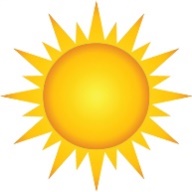 1510:30 Clarence Farmers Market12:00 Ice Cream Trip to Alethea’s 12:30 Bingo-Private DR16 Father’s Day 10:10 Rosary-Event Center 10:30 Mass-Event Center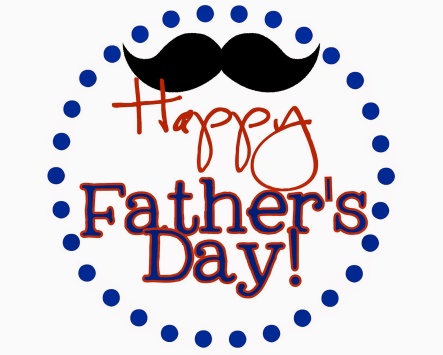 1710:00 Exercise-Fitness Center10:30 Walking Club 12:00 University Express Presentation off campus12:30 Chair Yoga-Fitness Center1:00 Bingo-Private DR 3:00 Horseshoes-Outside6:30 Dominoes-3rd FL CR6:00 Medicare Savings Program Seminar-BOM Sr. Apts. 189:30 Mass at SHH 10:00 Morning Stretch & Meditation-Fitness Center 11:00 Clean Out Your Medicine Cabinet with Clarence Pharm-Event Center1:00 Resident Meeting-Event Center 2:00 Card Group-3rd FL CR6:00 Painting with a Twist at Sr. Apts. 6:30 Bocce Ball-Outside  199:30 Mass at SHH10:00 Exercise-Fitness Center10:30 Walmart/Dollar Store 11:00 Creative Adult Coloring-2nd FL CR2:30 Bingo-Private DR 6:30 Dominoes-3rd FL CR6:30 Campfire 209:30 Mass at SHH10:00 Chair Dance-Fitness Center10:45 Bible Sharing-Heritage Room 11:00 Buffalo Water Front 3:00 Entertainment by Mike D.-Event Center  21 9:00 Banking9:30 Mass at SHH10:00 Morning Stretch & Meditation-Fitness Center10:30 Dash’s/Aldi1:00 Tops/Wegmans1:00 Tai Chi-Fitness Center2:00 Let’s Celebrate Summer-Back Patio 6:30 Dominoes-3rd FL CR222310:10 Rosary-Event Center 10:30 Mass-Event Center2:00 Amherst Chamber Concert 2410:00 Exercise-Fitness Center10:30 Walking Club 12:30 Chair Yoga-Fitness Center1:00 University Express Presents “4th of July-Signing Their Lived Away”-Event Center  2:30 Bingo-Private DR 3:00 Horseshoes-Outside6:30 Dominoes-3rd FL CR 259:30 Mass at SHH 10:00 Morning Stretch & Meditation-Fitness Center 10:30 Gordie Harpers Bazaar!2:00 Card Group-3rd FL CR6:30 Bocce Ball-Outside  269:30 Mass at SHH10:00 Exercise-Fitness Center10:30 Batavia Shopping 11:00 Creative Adult Coloring-2nd FL CR2:30 Bingo-Private DR 6:30 Dominoes-3rd FL CR6:30 Campfire fireside music by Ukeladies 279:30 Mass at SHH10:00 Chair Dance-Fitness Center10:45 Bible Sharing-Heritage Room 11:30 Ladies Lunch Outing to Emily’s 2:00 Entertainment by Saxman Slim- Event Center 289:30 Mass at SHH10:00 Morning Stretch & Meditation-Fitness Center10:00 Casino 1:00 Tai Chi-Fitness Center2:00 Happy Hour with D-Squared- Back Patio 6:30 Dominoes-3rd FL CR292:15 Outdoor Mass at Nursing and Rehab’s Back Patio  3010:10 Rosary-Event Center 10:30 Mass-Event Center12:00 Bison’s Game 2:00 Hot Country Line Dancers-Event Center 